პერსონალური  ინფორმაცია      გიორგი დოლიძე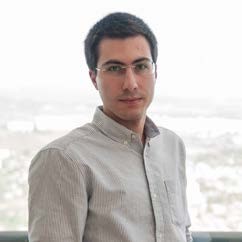     (+995) 322 74 63 39    (+995) 599 50 98 98 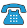 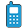      georgedolidze.gd@gmail.com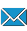 დაბადების თარიღი: 23 ივლისი, 1993 წ. | ეროვნება:  ქართველი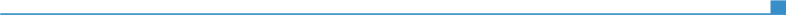 სამუშაო გამოცდილება2017 წლის 13 დეკემბრიდან - დღემდე  	 გაყიდვებისა და მარკეტინგის დირექტორისასტუმრო პორტა კავკასია ყაზბეგითბილისი (საქართველო) ორგანიზაციის პროფილი: სტუმარმასპინძლობა, ტურიზმიფუნქცია-მოვალეობები:- მონაწილეობა  ორგანიზაციის სტრატეგიების  შემუშავებასა და მიზნების დასახვაში- ინტენსიური თანამშრომლობა პარტნიორებთან- შემოსავლების მენეჯმენტი- B2B შეხვედრები- ფინანსური ხარჯთაღრიცხვის წარმოება- გუნდური მუშაობა- გუნდის ხელმძღვანელობა და სწავლება- სასტუმროს ბიზნეს სტრატეგიების შემუშავება- მიზნის დასახვა და  მიზანთან  შესაბამისობაში სამოქმედო გეგმის განხორციელება- მომხმარებლისთვის უმაღლესი ხარისხის მომსახურების უზრუნველყოფა დროის      ნებისმიერ მონაკვეთში- გაყიდვების გუნდის წევრებთან ერთად აქტიური მონაწილეობა გაყიდვების სფეროში        ახალი ცოდნის დაუფლების მიზნით- პროფესიული გადამზადებისთვის დამატებითი საჭიროებების განსაზღვრა ინფორმაციის      შეგროვებასა და გაყიდვების გუნდთან მუდმივ ინტერაქციაზე დაყრდნობით - ძირითადი ბალანსის პოტენციალის განსაზღვრა ორგანიზაციისათვის- საბაზრო არეალთან  დაკავშირებული გაყიდვების ყველა სამოქმედო გეგმის      განხორციელება - ახალი ბაზრისა და ბიზნეს შესაძლებლობების იდენტიფიცირება და გაყიდვების ზრდა- გაყიდვების გუნდთან ერთად მონაწილეობა შეხვედრებში პოტენციურ კლიენტებთან     გაყიდვების აგენტის მხარდაჭერისა და ამ საკითხში მისი უნარ-ჩვევების განვითარების     მიზნით - ბაზრის კვლევა, კონკურენტუნარიანობა- პოზიტიური ურთიერთობების დამყარება მომხმარებლებთან თანამშრომლობის   განმტკიცების მიზნით- სარეკლამო მასალის მომზადება სასტუმროს პოპულარიზაციის მიზნით2016 წლის 1 თებერვლიდან - დღემდე  CEO & თანადამფუძნებელი   Hospitality Solutions & Consulting Group (HSC Group)  თბილისი (საქართველო)   ორგანიზაციის პროფილი: სტარტაპი,  კონსულტირება, სტუმარმასპინძლობა, ტურიზმი  მოვალეობები:- მონაწილეობა ორგანიზაციის სტრატეგიების შემუშავებასა და მიზნების დასახვაში- მჭიდრო თანამშრომლობა პარტნიორი სასტუმროების წარმომადგენლებთან- შემოსავლების მენეჯმენტი- B2B შეხვედრები- ორგანიზაციის სტრატეგიის განვითარება- მომსახურების გაუმჯობესება- ორგანიზაციის პოპულარიზაცია- ბაზრის კვლევა-  კონსულტირება25 დეკემბერი, 2014  – 10 დეკემბერი, 2017ზოგადი რეზერვაციები & გაყიდვების მენეჯერიLikeGeorgia (Turi.ge-ს განყოფილება)თბილისი (საქართველო)ორგანიზაციის პროფილი:  ტურიზმიმოვალეობები:- სასტუმროების მონაცემთა ბაზების შექმნა, მონიტორინგი, განახლება- მჭიდრო თანამშრომლობა პარტნიორი სასტუმროების წარმომადგენლებთან- მონაწილეობა ტურისტული პაკეტების მომზადებაში  - მონაწილეობა ორგანიზაციის სტრატეგიების შემუშავებასა და მიზნების დასახვაში- შემოსავლების მენეჯმენტი- ორგანიზაციის სტრატეგიის განვითარება- გაყიდვების/მარკეტინგის მენეჯმენტი- B2C/B2B სამომხმარებლო სერვისი- ღონისძიებათა მენეჯმენტი- სოციალური მედიის მართვის სტრატეგიები- B2B შეხვედრები- მონაწილეობა ტურიზმის გამოფენებში- სერვისის გაუმჯობესება- ორგანიზაციის პოპულარიზაცია- ახალი პარტნიორების მოძიება- ვებ-გვერდზე განთავსებული ინფორმაციის მონიტორინგი- ბაზრის კვლევა- რეზერვაციების მიღება ტურებსა და სასტუმროებზე და სათანადო რეაგირება - ყოველკვირეული და ყოველთვიური ანგარიშების მომზადება10 ნოემბერი, 2013 – 10 დეკემბერი, 2017სასტუმროებისა და გაყიდვების მენეჯერი Turi.ge (სასტუმროების პრო & მეტგლობალური გაყიდვების აგენტი საქართველოში)თბილისი (საქართველო)ორგანიზაციის პროფილი: ტურიზმიმოვალეობები:- სასტუმროების მონაცემთა ბაზების შექმნა, მონიტორინგი, განახლება- მჭიდრო თანამშრომლობა პარტნიორი სასტუმროების წარმომადგენლებთან- სათანადო რეაგირება რეზერვაციებზე- მონაწილეობა ტურისტული პაკეტების მომზადებაში- ორგანიზაციის ვებ-გვერდის ინფორმაციის რეგულარული განახლება (ფასები,      ხელმისაწვდომობა,  ა.შ.)- ყოველკვირეული და ყოველთვიური ანგარიშების მომზადება- საერთაშორისო რეზერვაციის სისტემების სარეკლამო აგენტი (Metglobal.com (DMC),    Hotelspro.com)- სასტუმროების მონაცემთა ბაზების, ინფორმაციის, ანგარიშების მართვა- მეტგლობალური და სასტუმროების პრო პოპულარიზაცია საქართველოში- ახალი პარტნიორების მოძიება- ორგანიზაციის პოპულარიზაცია- გაყიდვების/ მარკეტინგის მენეჯმენტი- ღონისძიებათა მენეჯმენტი- B2C/B2B სამომხმარებლო სერვისი2013 წლის 1 ოქტომბრიდან  –  	გაყიდვების მენეჯერიდღემდე 			შიოს მარანითბილისი (საქართველო)ორგანიზაციის პროფილი:  ღვინის ქარხანა                 მოვალეობები:- გაყიდვების ზრდა- ზრუნვა ორგანიზაციის განვითარებაზე - ორგანიზაციის პოპულარიზაცია და რეკლამირება უცხოურ ბაზარზე- მჭიდრო თანამშრომლობა დისტრიბუტორებთან უცხოურ სამიზნე ბაზარზე- გაყიდვების სტრატეგიული დაგეგმვა- ახალი პარტნიორული კავშირების მოძიება სამიზნე ბაზრებიდან- შეკვეთების მიღება საზღვარგარეთის ქვეყნებიდან - სხვა მოვალეობები მოთხოვნის შესაბამისად 1 აპრილი,  2012 –  		საკონსულტაციო განყოფილების მენეჯერი1 სექტემბერი, 2013      		სასტუმრო “კახეთი”თბილისი (საქართელო)ორგანიზაციის პროფილი: ტურიზმი მოვალეობები:- სასტუმროს ოპერაციათა/სერვისების მონიტორინგი- კონსულტაცია OTA arena-სთვის  - შემოსავლების მენეჯმენტი- სერვისის ხარვეზების მოძიება და აღმოფხვრა- ზრუნვა სასტუმროს განვითარებაზე- სასტუმროს პოპულარიზაცია და რეკლამირება- მჭიდრო თანამშრომლობა და კონსულტაციები ტურისტულ კომპანიებთან- სტრატეგიული დაგეგმარება- პერსონალის სამსახურში მიღება, სწავლება და მონიტორინგი- სამუშაო განრიგის შედგენა ინდივიდუალური პირებისა და გუნდებისათვის  - სათანადო სტანდარტების შემუშავება და გაუმჯობესება  - სხვა მოვალეობები მოთხოვნის შესაბამისადგანათლება და ტრენინგები22 სექტემბერი, 2017– დღემდე      	 გამოყენებითი ეკონომიკის სადოქტორო საგანმანათლებლო პროგრამაი.გოგებაშვილის სახ.თელავის სახელმწიფო უნივერსიტეტი     		  სტუდენტისექტემბერი,  2016 – სექტემბერი,  2017ბიზნეს ადმინისტრირების მაგისტრი მენეჯმენტშიილიას სახელმწიფო უნივერსიტეტი                                        	              მაგისტრი                            ათვისებული საგნები: ინგლისური ენა (C1), ეკონომიკა (მიკროეკონომიკა & მაკროეკონომიკა), ბიზნეს სტატისტიკა, მოწინავე მარკეტინგი, მოწინავე ფინანსები, მოწინავე მენეჯმენტი, საბანკო საქმე, ფინანსური მენეჯმენტი, თანამედროვე მენეჯმენტი, მარკეტინგ-მენეჯმენტი, ა.შ.3 ოქტომბერი, 2011 – 2015      	ბიზნეს ადმინისტრირების ბაკალავრი მენეჯმენტშიილიას სახელმწიფო უნივერსიტეტი                                                                  ბაკალავრითბილისი (საქართველო)ათვისებული საგნები: ინგლისური ენა (B2-C1), ეკონომიკის საფუძვლები (მიკროეკონომიკა & მაკროეკონომიკა), ბიზნეს სტატისტიკა, მარკეტინგის საფუძვლები,  ფინანსების საფუძვლები, მენეჯმენტის საფუძვლები, საბანკო საქმე, ფინანსური მენეჯმენტი, ა.შ. 24 სექტემბერი, 2009 –31 ივლისი, 2010ბუღალტერიპროფესიული საგანმანათლებლო ცენტრი “პრესტიჟი”                                                 თელავი (საქართველო)2010     ქართული პროფესიული საგანმანათლებლო ცენტრების ბიზნეს კონკურსი                         (I ადგილი)ჩატარების ადგილი --- თბილისი (საქართველო)ორგანიზატორი ---   ბრიტანეთის საბჭო2011     ახალგაზრდული სემინარის ღირებულებები, პოლიტიკა და კომუნიკაციაჩატარების ადგილი --- თბილისი (საქართველო)ორგანიზატორი ---   WFD კონსერვატორული პროგრამა (დიდი ბრიტანეთი)2011      HR უნარ-ჩვევები, სემინარიჩატარების ადგილი --- თბილისი (საქართველო)ორგანიზატორი  ---   თავისუფალი უნივერსიტეტი2011      PR ტექნოლოგიები, სემინარიჩატარების ადგილი --- თბილისი (საქართველო)ორგანიზატორი ---   თავისუფალი უნივერსიტეტი2011      მენეჯმენტური უნარ-ჩვევები, სემინარიჩატარების ადგილი --- თბილისი (საქართველო)ორგანიზატორი ---   თავისუფალი უნივერსიტეტი2012      სხეულის ენა, სემინარიჩატარების ადგილი --- თბილისი (საქართველო)ორგანიზატორი ---   ილიას სახელმწიფო უნივერსიტეტი2012      კომუნიკაციის ტექნიკა, სემინარიჩატარების ადგილი --- თბილისი (საქართველო)ორგანიზატორი ---   ილიას სახელმწიფო უნივერსიტეტი2012      პრეზენტაციის ტექნიკა, სემინარიჩატარების ადგილი --- თბილისი (საქართველო)ორგანიზატორი ---   ილიას სახელმწიფო უნივერსიტეტი2012      დისკუსიის ტექნიკა, სემინარი ჩატარების ადგილი --- თბილისი (საქართველო)ორგანიზატორი ---   ილიას სახელმწიფო უნივერსიტეტი2012      გუნდური მუშაობის ტექნიკა, სემინარიჩატარების ადგილი --- თბილისი (საქართველო)ორგანიზატორი ---   ილიას სახელმწიფო უნივერსიტეტი2013      ლიდერული უნარ-ჩვევები, სემინარიჩატარების ადგილი --- ბრიუსელი (ბელგია)ორგანიზატორი ---   ევროპის სახალხო პარტია (EPP)2014      ქართველი ახალგაზრდობა ბიზნეს ფორუმზეჩატარების ადგილი --- თბილისი (საქართველო)ორგანიზატორი ---   AISEC საქართველოუნარ-ჩვევებიმშობლიური ენა  	          ქართული სხვა ენებიინგლისურირუსული გერმანული      კომუნიკაციური უნარ-ჩვევები      - გუნდური მუშაობა: უნარი შევიძინე განათლების მიღების პროცესში და სამუშაო                                                                    გამოცდილებით - კომუნიკაბელურობა: ყოველთვის ადვილად ვამყარებ კონტაქტს ხალხთან და ვქმნი     მეგობრულ   ატმოსფეროს- კულტურათაშორისო უნარ-ჩვევები: მაქვს სხვადასვხა კულტურის წარმომადგენლებთან  კონტაქტისა და ერთობლივი მუშაობის გამოცდილება- შემგუებლობა: მაქვს უნარი ადვილად შევეგუო სტრესულ გარემოს                                                                 - პრეზენტაბელურობა: პრეზენტაციების მომზადებისა და წარდგენის მრავალწლიანი  				 გამოცდილებაორგანიზატორული / მენეჯერული უნარები:      - კონცენტრირებული და საქმის ერთგული- დროის მართვის კარგი მენეჯერი- პასუხისმგებლობის მაღალი გრძნობით გამორჩეული- დიპლომატიური- კარგი ლიდერული უნარები- ანალიტიკური უნარები- კრიტიკული მართვის მოწმობა      		B კატეგორიაკომპიუტერული უნარ-ჩვევები	 - კომპეტენტური ყველა საოფისე პროგრამაში - Adobe Photoshop- Corel Draw- Booking.com Extranet- Metglobal DMC, HotelsPro Extranet Accounts- Expedia Extranet- Tripadvisor Extranet- Opera (GDS)- Micros & Oracle systemsგააზრებაგააზრებასაუბარისაუბარიწერამოსმენაკითხვაინტერაქციაპროდუქცია  შესანიშნავი            შესანიშნავი         შესანიშნავი            შესანიშნავი       შესანიშნავი       შესანიშნავი           შესანიშნავი       შესანიშნავი           შესანიშნავიშესანიშნავი            შესანიშნავიშესანიშნავი            შესანიშნავიკარგი                  კარგიკარგი                  კარგიკარგისაბაზისო                   საბაზისოსაბაზისო                   საბაზისოსაბაზისო                   საბაზისოსაბაზისო                   საბაზისოსაბაზისო